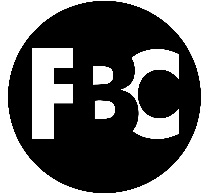 #5 – The Treasure and PearlPastor Shawn PetersonFoothillsBibleChurch.org/sermons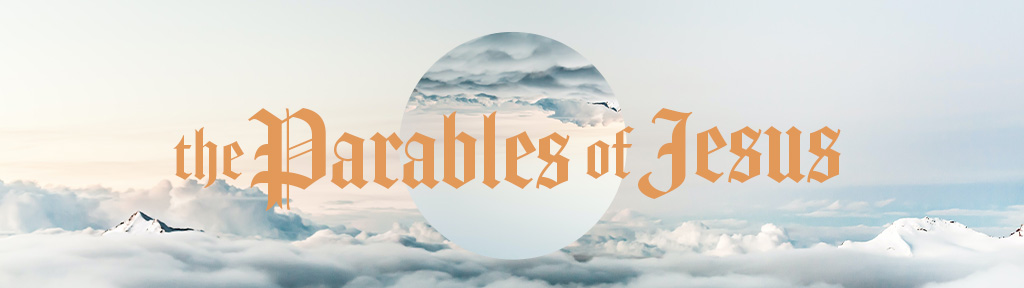 July 4, 2021The Treasure and PearlMatthew 13:44-46 44 “The kingdom of heaven is like treasure hidden in a field, which a man found and covered up. Then in his joy he goes and sells all that he has and buys that field.45 “Again, the kingdom of heaven is like a merchant in search of fine pearls, 46 who, on finding one pearl of great value, went and sold all that he had and bought it.1 - The Kingdom of Heaven exceeds everything 2 - The Kingdom of Heaven changes everything 3 - The Kingdom of Heaven costs you everything 1 - The Kingdom of Heaven exceeds everything It would seem that Our Lord finds our desires not too strong, but too weak. We are half-hearted creatures, fooling about with drink and sex and ambition when infinite joy is offered us, like an ignorant child who wants to go on making mud pies in a slum because he cannot imagine what is meant by the offer of a holiday at the sea. We are far too easily pleased. CS Lewis 2 - The Kingdom of Heaven changes everything Imagine yourself as a living house. God comes in to rebuild that house. At first, perhaps, you can understand what He is doing. He is getting the drains right and stopping the leaks in the roof and so on; you knew that those jobs needed doing and so you are not surprised. But presently He starts knocking the house about in a way that hurts abominably and does not seem to make any sense. What on earth is He up to? The explanation is that He is building quite a different house from the one you thought of - throwing out a new wing here, putting on an extra floor there, running up towers, making courtyards. You thought you were being made into a decent little cottage: but He is building a palace. He intends to come and live in it Himself. CS Lewis 3 - The Kingdom of Heaven costs you everything Romans 8:18For I consider that the sufferings of this present time are not worth comparing with the glory that is to be revealed to us.